Рекламно-техническое описание результата интеллектуальной деятельности Результат интеллектуальной деятельности в виде секрета производства (ноу-хау) «Модели прогноза мирового и локальных рынков образования для подготовки кадров в новых формируемых сферах экономики»разработан в рамках темы НИР «Анализ потенциала рынка частного образования для организации подготовки кадров в новых формируемых сферах экономики с использованием современных технологий»Сведения об авторе: Описание результата интеллектуальной деятельностиМодели прогноза мирового и локальных рынков образования для подготовки кадров в новых формируемых сферах экономики являются законченным исследованием, проведенным в рамках научно-исследовательской работы «Анализ потенциала рынка частного образования для организации подготовки кадров в новых формируемых сферах экономики с использованием современных технологий». Модели имеют следующий вид:MPn = (Popn × Р1) × (Shn × Р2) × (РRn × Р3)MPn ≥ (СРn × Р4) × (Popn × Р1) × (Shn × Р2)ИлиMPn = (Pop1 × Р1) × (Sh1 × Р2) × (GRn ×Р5)n × (РRn × Р3)MPn ≥ (СРn × Р4) × (Pop1 × Р1) × (Sh1 × Р2) × (GRn ×Р5)Где,MPn – потенциал рынка в n-ом году; Popn – среднегодовое население планеты/региона в n-ом году; Shn – доля платежеспособного населения/средний класс в среднегодовом населении в n-ом году; РRn – приемлемая цена онлайн образования на одного человека в n-ом году;GR – коэффициент увеличения числа занятых в новейших сферах экономики от года к году для сокращения технологического отставания от технологически высокоразвитых стран в n-ом году; СРn – себестоимость онлайн образования в n-ом году; Р1 - вероятность реализации прогноза в части среднегодового население планеты/региона в n-ом году; Р2 - вероятность реализации прогноза в части доли платежеспособного населения/среднего класса в среднегодовом населении в n-ом году; Р3 - вероятность реализации прогноза в части цены онлайн образования на одного человека в n-ом году; Р4 - вероятность реализации прогноза в части себестоимости онлайн образования на одного человека в n-ом году; Р5 - вероятность реализации прогноза в части увеличения числа занятых в новейших сферах экономики от года к году для сокращения технологического отставания от технологически высокоразвитых стран в периоде. В основе моделей определения  потенциала рынка частного образования для организации подготовки кадров лежит вероятностное измерение прогнозных параметров среди которых: среднегодовое население планеты/региона; доля платежеспособного населения в среднегодовом населении; приемлемая цена онлайн образования; коэффициент увеличения числа занятых в новейших сферах экономики от года к году для сокращения технологического отставания от технологически высокоразвитых стран; себестоимость онлайн образования.  Модели были разработаны на основе имеющихся российских и зарубежных исследований в области прогнозирования потенциала рынка образования и моделей интегральной стратегической эффективности. Они были апробированы на основе метода аппроксимации российскими компаниями, оказывающими образовательные услуги и IT компаниями, показав на ретроспективной шкале достаточно точные результаты, подтвержденные практикой работы этих компаний. На основе полученных результатов можно считать, что РИД полностью готов к использованию в качестве технологии прогнозирования потенциала рынка образовательных услуг.РИД является полностью инновационным поскольку содержит инновации, связанные: во-первых, с предложенным подходом вероятностного измерения отдельных факторов, определяющих потенциал рынка образования для подготовки кадров в новых формируемых сферах экономики и, соответственно, возможность сценарного прогнозирования; во-вторых, для использования в моделях обоснована возможность применения факторов, которые относительно легко измеримы и по которым имеются данные, составляемые на периодической основе солидными российскими и международными институциональными организациями; в-третьих, модели учитывают особенности населения, экономические и технологические особенности формирования рынка образования для подготовки кадров в новых формируемых сферах экономики.К преимуществам практического использования предлагаемых моделей можно отнести прежде всего простоту их использования (получение необходимых первичных данных и интерпретацию результатов); легкость написания программных продуктов, создания нейронных сетей и искусственного интеллекта на их базе.К важнейшим экономическим преимуществам использования моделей можно отнести существенное снижение затрат на получение исходных данных, создание относительно «недорогих» нейронных сетей и искусственного интеллекта.Результаты РИД могут использоваться как организациями частного образования, так и государственного, а также непосредственно Финансовым университетом при Правительстве РФ и его хозрасчетными структурными подразделениями.  Модели уже успешно использовались (в ходе их апробации) российскими компаниями, оказывающими образовательные услуги и IT компаниями. Модели могут быть усовершенствованы и на их основе могут функционировать маркетинговые агентства, МИПы и стартапы.Сопутствующими положительными эффектами применение результатов РИДа может являться расширение экспортной базы российских образовательных организаций, создание нейросетей и искусственного интеллекта в области образования.Вопросы маркетинговых исследований, нахождения новых потребителей на образовательные услуги, понимание уровней требуемого качества оказания услуг вполне могут являться объектом деятельности МИПов, стартапов, которые в части продвижения образовательных услуг, ведущих российских вузов, могут претендовать на меры государственной поддержки, особенно в части расширения экспорта.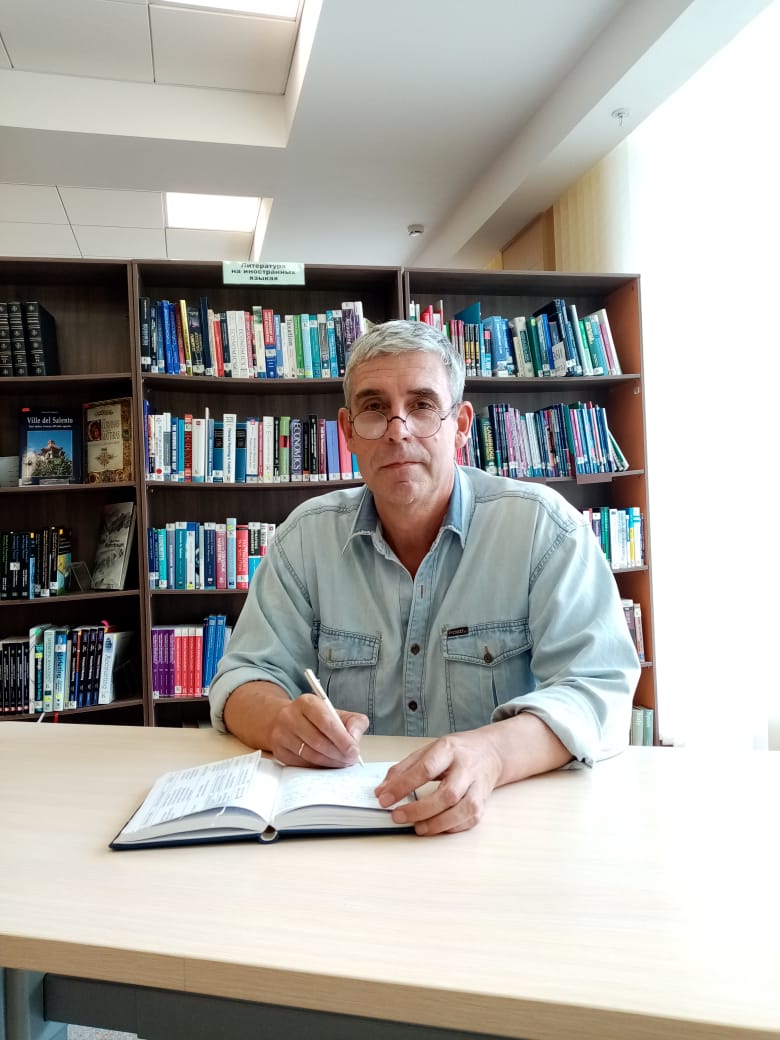 Смирнов Валерий ВалерьевичУченая степень - доцент, ученое звание - доцентАдрес 129366, г. Москва, проспект Мира, д. 180, к. 2, кв. 245.          Тел.: +7-910-479-26-90Эл. адрес: vaallera@rambler.ru